 	Арқалық политехникалық колледжінің«Тігінші-модельер» мамандығында оқитынІІ курс білім алушысы Бакирова АружанАрқалық политехникалық колледжінде «Мерейлі отбасы» атты колледжішілік игі істердің бастамасы боларлық,тағылымы мол іс-шара болып өтті.Кеш қонағы колледжіміздің өндірістік оқыту жөніндегі орынбасары, 1 санаттағы физика пәнінің мұғалімі Шакенов Жұмағали Нұреддинұлы отбасымен келді.1954 жылы қыркүйек айының  18-ші жұлдызында Қостанай облысы Арқалық қаласында дүниеге келген.1971-1976 жылдар аралығында Қарағанды мемлекеттік университетінің физика пәнінің мұғалімі мамандығын бітірген және аяулы жарымен кездесуі де осы қаладан бастау алған.Көптеген жерлерде жұмыс атқарған.Алғашқы да мұғалімдіктен бастаса,іздену,талпыну,мақсатында қызметі бірте-бірте жоғарылап мектеп директоры қызметіне дейін жоғарылаған.Қазіргі таңда Арқалық Политехникалық Колледжде директордың өндірістік оқыту жөніндегі орынбасары және физика пәнінің мұғалім қызметін атқарады.Бұл кісінің қызмет атқарудағы жетістіктері айтарлықтай көп.Тоқтала кетсек:Жұмағали Нұриддинұлы мектепте физика пәнінің мұғалімі ретінде үнемі шығармашылық ізденіс үстінде болады.Ол өз пәнін жетік меңгерген,қол жеткен табыстарына қанағаттана қоймай,заман талабына сай,өмір талабына сәйкес сабақтардың жаңа түрлері мен танысып,өзінің жұмыс жинағын жаңа әдістемемен  жетілдіруде.Жас ұрпаққа білім мен тәрбие берудегі табыстары үшін 1985жылы Қазақ ССР союз мемлекетінің Құрмет грамотасымен награтталған. Көптеген конференцияларға облыстық педагогикалық оқуларға, семинарларға қатысып,баяндамалар жасаған.1992жылы Арқалық аудандық оқу бөлімінің ұйымдастыруымен «Жыл мұғалімі-92»атты конкурсқа қатысып,аудандық оқу бөлімі кеңесінің алғыс хатымен марапатталған білікті маман.1993жылы 15-ші шілдеде Білім беру саласында ерекше еңбегі үшін Қазақстан Республикасы Білім беру ісінің үздігі белгісімен марапатталып,2010-2011жылдары оқу жылында Арқалық қаласында оқушылар арасында өткен олимпиадасында физика пәнінен дайындаған шәкірті №10мектептің 9-шы сынып оқушысы Тоғжан Жұмағали 3-ші орын иеленіп қайтқан.2014жылы қазан шілде айларында Астана және Москва қалаларында кәсіптік білім беру жүйесінің педагог қызметінің біліктілігін арттыру курстарынан өтіп куәлік және сертификаттар алып келді және де 2014жылы Германияның Берлин қаласында да дәл осындай курста болып сертификатпен оралды.Жұмағали ағай әрдайым тәжірбиелі мұғалім ретінде жас мұғалімдер мен тәжірбие алмасуды қолдап отырады. Отбасына келетін болсақ: 1978жылы Қайынды ауылында Көжекбайқызы Ақбөпе апаймен бірге отбасын құрды.Көжекбаева Ақбөпе апайымыз Қарағанды облысы Жезді ауданында Байқоңыр ауылында туған.1974жылы Қызылорда қаласындағы педагогика институның шет тілдері факультеті француз тілі бөлімінің түлегі.Отбасы құрғаннан кейін Арқалық ауданы,Қайынды орта мектебінде француз тілінің мұғалімі болып тағайындалды.2010жылы 13-ші наурызда Қайынды орта мектебінен зейнеткерлікке шыққан асыл ана,аяулы ұстаз.Бүгінгі күні немерелерін тәрбиелеп отырған ардақты әже,шәкірттеріне үлгілі ұстаз,түлектерінің кездесу кештерінің құрметті қонағы.Отбасыларында «4»баланы тәрбиелеп өсірген ардақта ана мен әке.Екі қызы отбасылық үрдісті жалғастырып,ұстаз мамандығын таңдаған.Ұстаз деген ұлағатты ұғым,қасиетті сөз.Адам баласының жүрегінде қадір тұтып,құрметтейтін екі ұғым болса,оның бірі ұстаз!Менің ойымша кез-келген мұғалім ұстаз бола алмайды, себебі ұстаздың өнер-тағылымы терең өнер.Осын-ау мамандықтың нағыз майталманы болу үшін көптеген қиындықтардан өту керек.Қиын дейтінім:әр сабағыңа жете дайындалып,балаларға білім беріп қана қоймай,тәлім-тәрбие беру,адалдыққа баулу,адамгершілік қасиеттерді бойына дамыту оңай шаруа емес. «Ұстаз болу өз уақытыңды аямай,өзгенің бақытын аялау» деп Мұхтар Әуезов атамыз айтқандай,уақытпен санаспай балалардың болашағы үшін аянбай тірлік жасасаң еңбегін еш кетпейтіні анық.Біз бұл іс-шараны ұйымдастырудағы мақсатымыз қазіргі жастарды білімділік пен тәрбиелікке баулу және үлгілі отбасын құру.Президентіміз Нұрсұлтан Әбішұлы Назарбаев атамыз «Келешегіміз білімді жастардың қолында» деп бір отырысында айтқан болатын.Неге сенімін ақтамасқа?Осы іс-шараға ат салысып, колледждің барлық топтарының білім оқушыларына үлгі болсын деген мақсатта іс-шараға атсалысқан топ МЗ-23 тобының студенттері.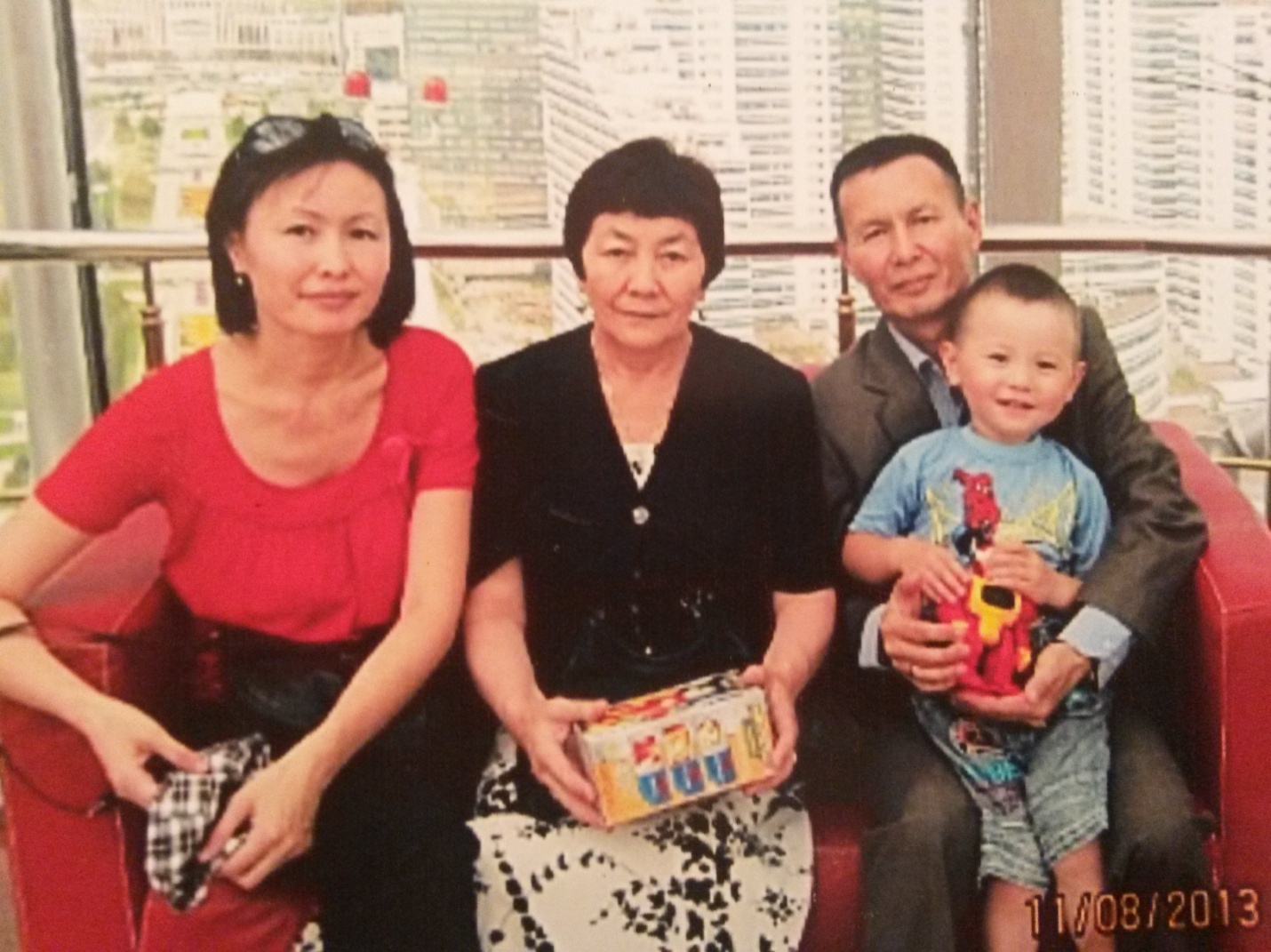 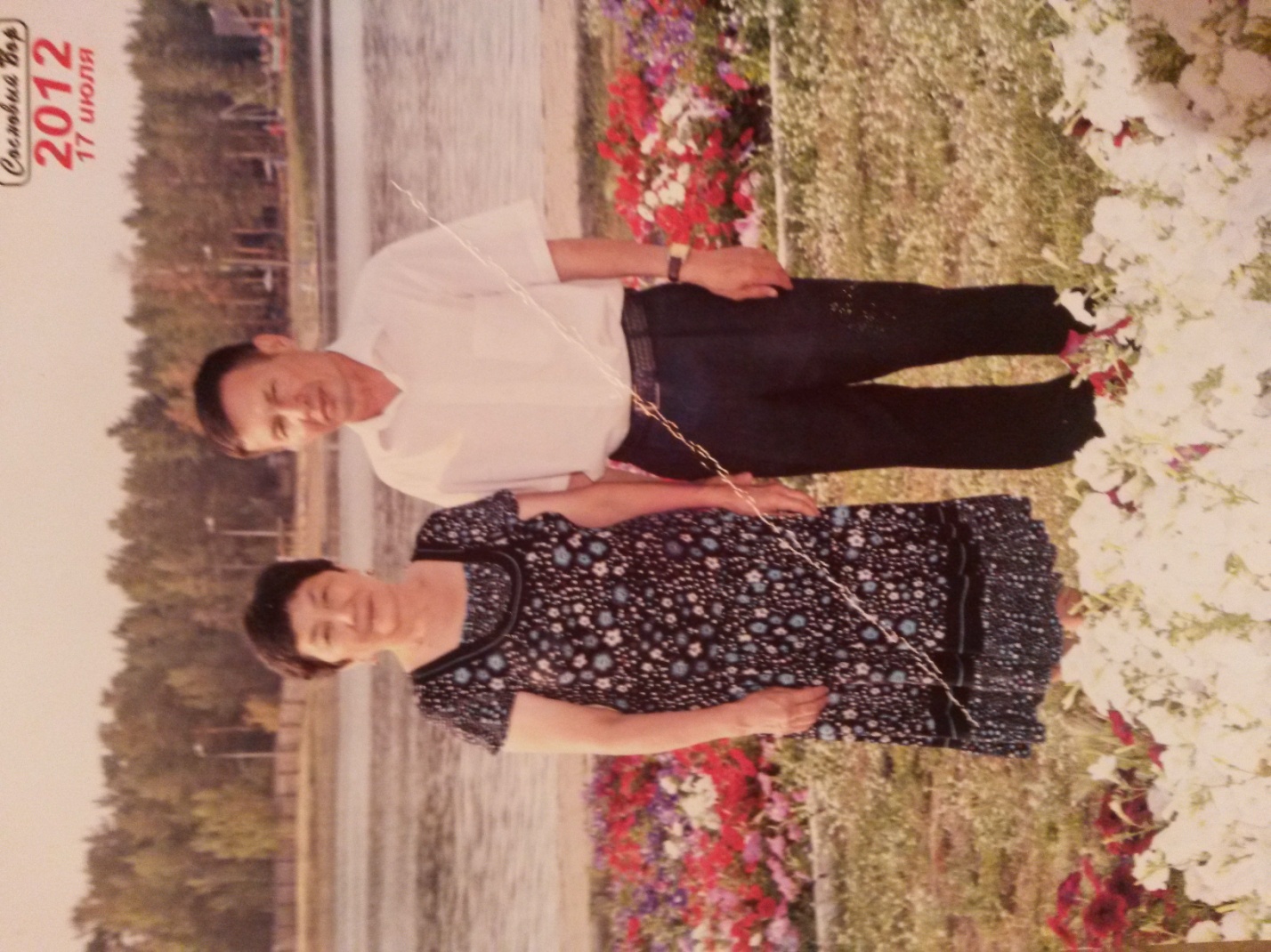 